ПОСТАНОВЛЕНИЕот 22 января 2020 года № 12 ст. Гиагинская
О внесении изменения в постановление главы МО «Гиагинский район» от 22 февраля 2018 года № 44 «Об утверждении Положения о порядке увольнения (освобождения от должности) муниципальных служащих администрации муниципального образования «Гиагинский район» в связи с утратой доверия»          В соответствии с Федеральным законом от 02.03.2007 года № 25-ФЗ «О муниципальной службе в Российской Федерации», Федеральным законом от 25.12.2008 года № 273-ФЗ «О противодействии коррупции», Федеральным законом от 16.12.2019 года № 432-ФЗ «О внесении изменений в отдельные законодательные акты Российской Федерации в целях совершенствования законодательства Российской Федерации о противодействии коррупции»  постановляю:1. Внести изменение в пункт 7 Положения о порядке увольнения (освобождения от должности) муниципальных служащих администрации муниципального образования «Гиагинский район» в связи с утратой доверия изложив его в новой редакции:          «пункт 7. Взыскания, увольнение в связи с утратой доверия, применяются не позднее шести месяцев со дня поступления информации о совершении муниципальным служащим коррупционного правонарушения, не считая периода временной нетрудоспособности муниципального служащего, нахождения его в отпуске, и не позднее трех лет со дня совершения им коррупционного правонарушения. В указанные сроки не включается время производства по уголовному делу».2. Настоящее постановление опубликовать в «Информационном бюллетене муниципального образования «Гиагинский район» на сетевом источнике публикации МУП «Редакция газеты «Красное знамя», а также разместить на официальном сайте администрации МО «Гиагинский район».4. Контроль за выполнением настоящего постановления возложить на первого заместителя главы администрации МО «Гиагинский район».Глава МО «Гиагинский район»                                                    А.В. Бутусов                                                                                       Приложение                                                                                      к постановлению главы                                                                                      МО «Гиагинский район»                                                                                      от 22 января 2020 г. № 12Положение
о порядке увольнения (освобождения от должности) муниципальных служащих администрации муниципального образования«Гиагинский район» в связи с утратой доверия          1. Настоящее Положение разработано и принято в целях соблюдения муниципальными служащими администрации муниципального образования «Гиагинский район» ограничений, запретов и требований о предотвращении или об урегулировании конфликта интересов и исполнения обязанностей, установленных Федеральным законом от 02.03.2007 г. № 25-ФЗ «О муниципальной службе в Российской Федерации», Федеральным законом от 25.12.2008 г. № 273-ФЗ «О противодействии коррупции».          2. Предотвращение или урегулирование конфликта интересов может состоять в изменении должностного или служебного положения муниципального служащего, являющегося стороной конфликта интересов, вплоть до его отстранения от исполнения должностных (служебных) обязанностей в установленном порядке и (или) в его отказе от выгоды, явившейся причиной возникновения конфликта интересов.          3. Согласно части 2 статьи 27.1 Федерального закона от 02.03.2007 г. № 25-ФЗ «О муниципальной службе в Российской Федерации», статьи 13.1 Федеральным законом от 25.12.2008 г. № 273-ФЗ «О противодействии коррупции» предусмотрена возможность увольнения муниципальных служащих в связи с утратой доверия.          4. Муниципальный служащий подлежит увольнению в связи с утратой доверия в случаях:- непредставления муниципальным служащим сведений о своих доходах, об имуществе и обязательствах имущественного характера, а также о доходах, об имуществе и обязательствах имущественного характера своих супруги (супруга) и несовершеннолетних детей в случае, если представление таких сведений обязательно либо представление заведомо недостоверных или неполных сведений;- непредставления муниципальным служащим сведений о своих расходах, а также супруги (супруга) и несовершеннолетних детей по каждой сделке по приобретению земельного участка, другого объекта недвижимости, транспортного средства, ценных бумаг, акций (долей участия, паев в уставных (складочных) капиталах организаций) и об источниках получения средств, за счет которых совершена сделка, в случае, если представление таких сведений обязательно либо представление заведомо недостоверных или неполных сведений;- несоблюдения ограничений, связанных с муниципальной службой;- непринятия муниципальным служащим, являющимся стороной конфликта интересов, мер по предотвращению или урегулированию конфликта интересов;- непринятия муниципальным служащим, являющимся представителем нанимателя, которому стало известно о возникновении у подчиненного ему муниципального служащего личной заинтересованности, которая приводит или может привести к конфликту интересов, мер по предотвращению или урегулированию конфликта интересов.          5. Увольнение муниципального служащего в связи с утратой доверия применяется на основании:- доклада о результатах проверки, проведенной подразделением (должностным лицом), осуществляющим полномочия кадровой службы администрации МО «Гиагинский район» по профилактике коррупционных и иных правонарушений;- рекомендации комиссии по соблюдению требований к служебному поведению муниципальных служащих и урегулированию конфликта интересов в случае, если доклад о результатах проверки направлялся в комиссию;- объяснений муниципального служащего; - иных материалов.          6. При увольнении в связи с утратой доверия учитываются характер совершенного муниципальным служащим коррупционного правонарушения, его тяжесть, обстоятельства, при которых оно совершено, соблюдение муниципальным служащим других ограничений и запретов, требований о предотвращении или об урегулировании конфликта интересов и исполнение им обязанностей, установленных в целях противодействия коррупции, а также предшествующие результаты исполнения муниципальным служащим своих должностных обязанностей.          7. Взыскания, увольнение в связи с утратой доверия, применяются не позднее шести месяцев со дня поступления информации о совершении муниципальным служащим коррупционного правонарушения, не считая периода временной нетрудоспособности муниципального служащего, нахождения его в отпуске, и не позднее трех лет со дня совершения им коррупционного правонарушения. В указанные сроки не включается время производства по уголовному делу.          8. До увольнения у муниципального служащего работодатель (представитель нанимателя) истребует письменное объяснение (объяснительную записку). Непредставление муниципальным служащим объяснения не является препятствием для его увольнения в связи с утратой доверия.          9. В распоряжении работодателя (представителя нанимателя) об увольнении в связи с утратой доверия муниципального служащего в качестве основания применения взыскания указывается часть 2 статьи 27.1 Федерального закона от 02.03.2007 г. № 25-ФЗ «О муниципальной службе в Российской Федерации».          10. Копия распоряжения о применении к муниципальному служащему взыскания с указанием коррупционного правонарушения и нормативных правовых актов, положения, которые им нарушены, или об отказе в применении к муниципальному служащему такого взыскания с указанием мотивов вручается под роспись в течение пяти рабочих дней со дня издания соответствующего распоряжения.          11. Муниципальный служащий вправе обжаловать увольнение в установленном законом порядке.Управляющая делами                                                                  Е.М. ВасиленкоРЕСПУБЛИКА АДЫГЕЯАдминистрация муниципального образования «Гиагинский район»АДЫГЭ РЕСПУБЛИКЭМКIЭ Муниципальнэ образованиеу «Джэджэ районым» иадминистрацие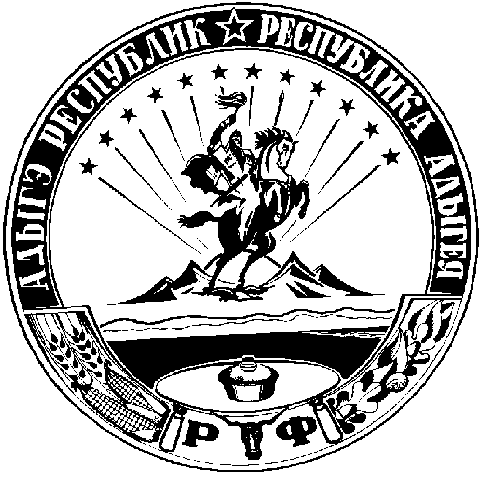 